«Балқаш қаласы жалпы білім беретін №24 орта мектебі» КММ2018-2019 оқу жылындағы  «Жаңаша оқыту-заман талабы» тақырыбында өткен бастауыш апталығына талдау28-сы  қаңтар айының 01 ақпан аралығында №24 орта  мектебінде «Жаңаша оқыту-заман талабы» тақырыбында бастауыш апталығы болып өтті.  Жас ұрпақтың  денсаулығын сақтау мен ой-өрісін дамытып,жекетұлға ретінде қалыптасуына және шығармашылық қабілеттерін ашуда жаңаәдіс-тәсілдер арқылы сапалы білім, өнегілі тәрбие алуына мүмкіндікті жүзегеасыруды мақсат еттік.Осы мақсатта ашық сабақтар мен сыныптан тыс іс-шаралар  ұйымдастырылды.Апталықтың алғашқы күні апталық жоспарымен таныстырылып, пәндік стендтер бағдарламаға сай әртүрлі сөзжұмбақ,ребус,әр пәннен әртүрлі тапсырмалар мен жабдықталды.Оқушылар оқу-білім туралы өлең жолдарын оқыды.   Апта ағымында әр мұғалім  ашық сабақтан берді.Балмагамбетова Г.Е. 2 «А» сынып мұғалімі . Еңбек өтілімі-11жыл.Білімі-жоғары.ІІ санатты ұстаз.Әдістемелік тақырыбы «Ойын арқылы оқушылардың тіл байлығын дамыту».«Бастауыш сынып оқушыларының тіліндамытуда  пайдаланатын ойынтүрлері» тақырыбында өзін-өзі көтеру мақсатында жұмыс істейді.Балмагамбетова Гульназ Есимхановнаматематика пәнінен «2 санына көбейту» тақырыбында ашық сабақ өткізді.Сабағы жақсы құрылған.Сандарды табу,салыстыру ,адасқан сандарды табу,аңдарға көмектесу сияқты бірнеше қызықты дидактикалық тапсырмалар орындады.  Ай мектеп, Білімленд  сайттарынан тапсырмаларын көрсетіп орындатты.Оқушылардың  біршама сабаққа бейімделгенін байқадық.Берілген тапсырмаларды оқушылар үлкен қызығушылпен кезекпен-кезек орындады.Мажраева Р.А. 1 «А» сынып жетекшісі. Еңбек өтілі-12жыл. Ашық  сабағы сауат ашу пәнінен Табиғатқа саяхат «Б б  дыбысы және әрпі »тақырыбында өтті.Тақырыпқа байланысты суреттер ілініп,оқушылар оларды атап ,буынға бөліп, артық заттарды табу,сөйлем құрау сияқты жұмыстар жүргізілді. Әртүрлі ойындар ойнап, топтық, жеке жұптық жұмыстары көрсетілді, түрлі сергіту сәттері ұйымдастырылды.Абрамова Т.А.  3-4«Б» сыныптарының сынып жетекшісі. Еңбек өтілімі-36 жыл.Білімі-жоғары.Жоғары санатты ұстаз.3 «Б» сыныбында математика пәнінен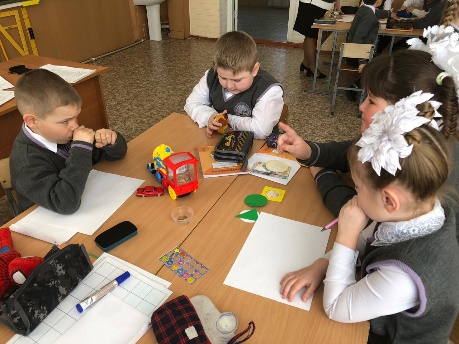 «Гласные А и Я» тақырыбында ашық сабақ өтті.Сабағы жақсы құрылған.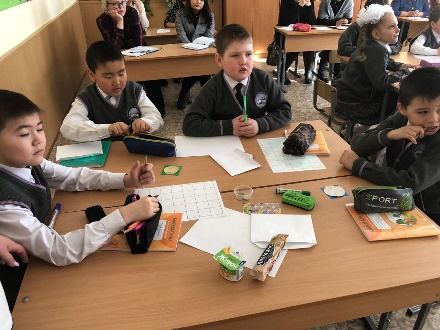 Жунусова Айнур Нурымхановна – 3 «А»сыныбында сабақ береді. Еңбек өтілімі-26 жыл.Білімі-жоғары. Педагог –зерттеуші.мұғалім. Әдебиеттік оқу пәнінен «Қазақ бии» атты тақырыбында ашық сабақ берді. Сабағы стандартқа сай құрылған. Топтық, жүптық, жеке жұмыс түрлері болды. Оқушылар белсенді қатысып топта жұмыс жасады. Бағалау парақшасын әр топта басқарушы бағалап отырды, сабақ соңыңда алған бағаларын жариялады.. Смайлик, бағдаршам әдістерін қолданды. Қазақби туралы қызықты деректер көрсетті. Жаңа технологияларды пайдаланды. Сабақ жақсы деңгейде өтті. 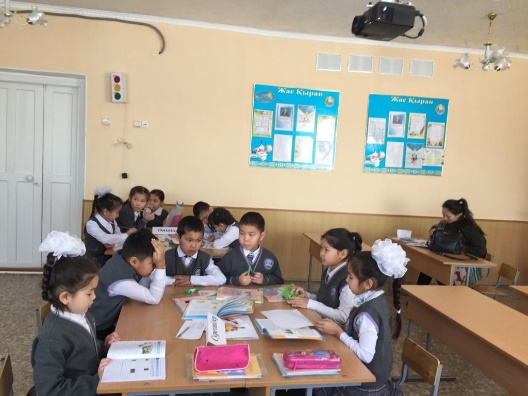 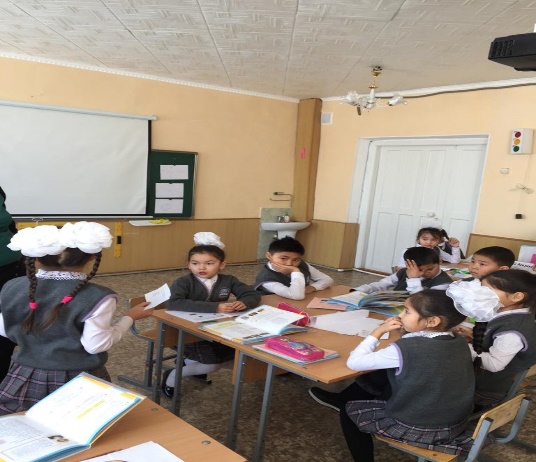 1-4 сынып  оқушылар арасында «қыс» тақырыбында сурет салу жарысы өтті. Әр сыныптан екі оқушыдан қатысып орындар алды.4 «А» сынып мұғалімі Жетписбаева К.Т.  жоғары білімді және жоғары санатты ұстаз.Әдебиеттік оқу пәнінен Жекен Жұмаханов   « Ақ боран» тақырыбында сабақ өткізді.Мұнда оқушылар тақырыпты ашуда ребустар шешіп, бірнеше тапсырмалар орындап,өткен тақырыппен салыстыру сияқты жұмыстар жасады.  Топқа бөлініп талдау, саралау жинақтау әдістерін қолданды. Сабақ барысында балалар өздерін өздері бағалап отырды. Ынталандыру және төмен оқушыларға тапсырмалар беріп отырды.Сабақ соңында оқушылар бағдаршам әдісімен қорытынды жасады.Кәрібай Б.К.-4 «Ә» сынып жетекшісі.Еңбек өтілімі -6 жыл.Білімі-орта арнаулы.  Санаты- модератор.Қазақ тілі пәнінен «Сөйлемнің біріңғай мүшелері »тақырыбында ашық сабақберді.Сабағы елордамыз- Астана қаласына көрік беріп тұрған бәйтерекке басқыштар арқылы көтерілу үшін  бірнеше кезеңге арналған тапсырмалар  орындалды.Сабақ жақсы өтті.Көрнекілігі мол болды.Тірек сызба,Венн диаграммасы,шығармашылық жұмыстар қолданылды.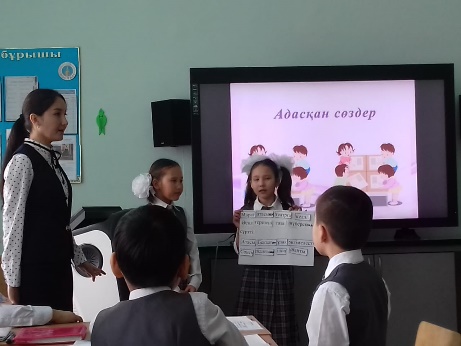 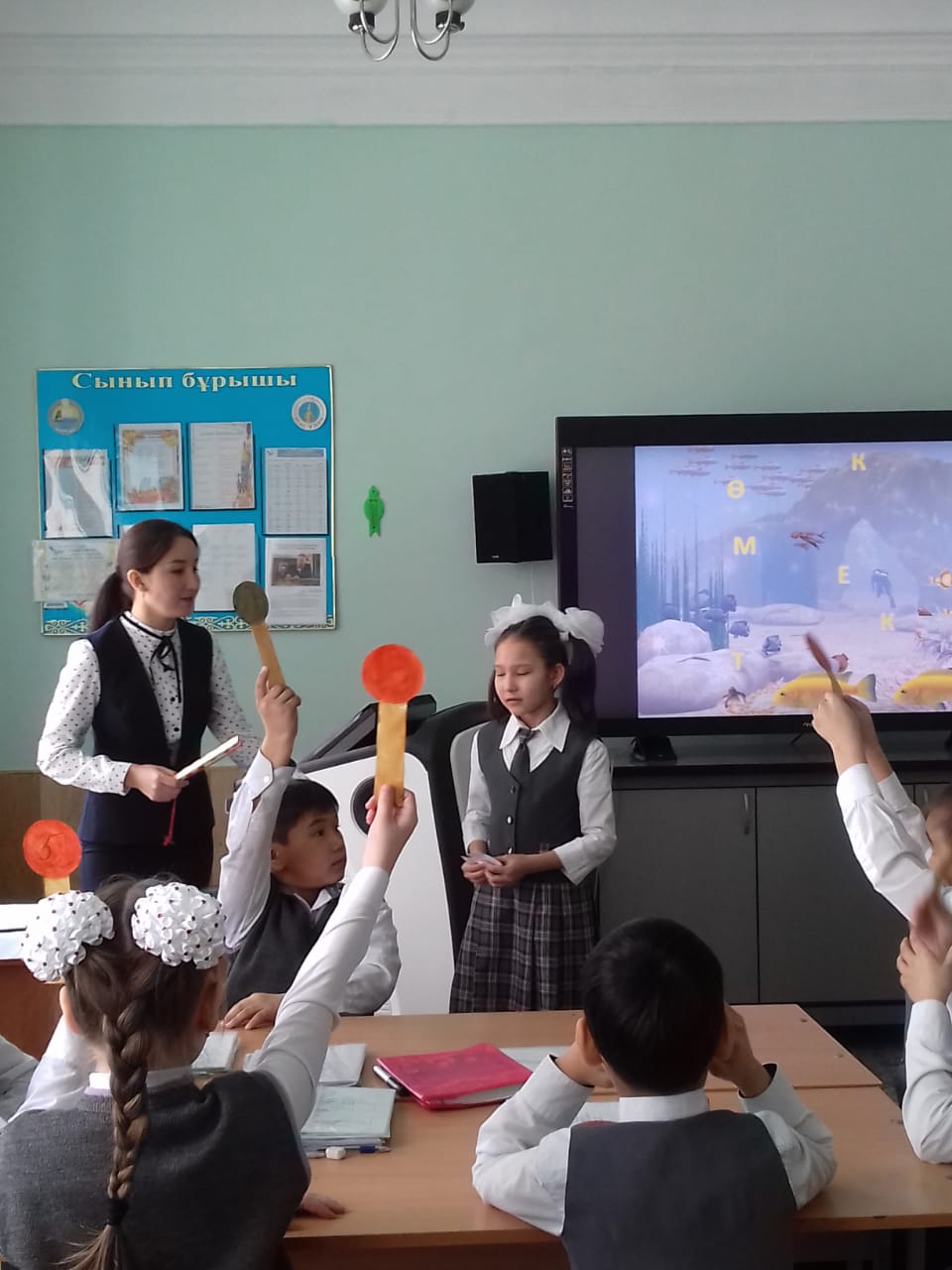 Бастауыш сынып оқушыларына беретін ағылшын пәнінің мұғаліміСабақ беру барысында мұғалімдердің шеберлігі, ұйымдастырушылық қабілеттері үлкен рөл атқарды. Қуанарлық жағдай  ойлау қабілеттерін арттыруда, ғылыми-техникалық өрлеудің заманғасай деңгейде  барлық  ұстаздар  әр сабақтарында жаңа ақпараттық технологияларды кеңінен қолдана білді.Оқытуды ұйымдастырудың әр түрлі формалары :ұжымдық, топтық, жұптық жұмыстүрлерін тиімді пайдаланды. Сабақтар ға осы мектептің мұғалімдері, мектеп әкімшілігі қатысып,талдау жасап , ұсыныс –пікірлерін айтып бағалады. Барлық тәрбие сағаттарына, сыныптан тыс  өткен шараларға бастауыш сынып оқушылары белсене ат салысты.Сайыстардан ,көрмеден жүлделі орындарға ие болған оқушылар  мақтау қағаздарымен марапатталды.                                                                                                      Бекітемін:Балқаш қаласы ЖББ №24 орта мектебінің директоры:М.С. Асылбекова_____________«Балқаш қаласы жалпы білім беретін №24 орта мектебі» КММ-ніңБастауыш сынып әдістеме бірлестігінің әдістемелікіс – шаралар жоспары.№КүніӨткізу уақытыСынып Пән Өткізу формасы Тақырыбы Жауапты мұғалімдер124.01.201912.001 – 4 -ашылу салтанатты жиынПәндік декаданың ашылу салтанатыР.А.МажраеваБастауыш сынып мұғалімдері225.01.201912.001-4-Сурет жарысыКонкурс рисунков«Ертегі әлемі»Бастауыш сынып мұғалімдері328.01.2019I смена2 урок3 «Б» математика открытый урок«Вычисление. Обобщение. Театр»Абрамова Т.А.428.01.2019I ауысым3 урок1 «А» сауат ашу ашық сабақ«Табиғатқа саяхат. Бб дыбысы мен әрпі»Мажраева Р.А.529.01.2019II ауысым2 сабақ1 «А»сауат ашуашық сабақ« Х әрпі мен дыбысы»Спабекова К.Е.629.01.2019II ауысым3 сабақ4 «А»әдебиеттік оқуашық сабақ«Ақ боран»Жетписбаева К.Т.730.01.2019II ауысым5 сабақ4 «А»дене шынықтыруашық сабақ«Футбол ойының элементтерінен құрылған жаттығулар. Қозғалмалы ойындар  (бөлімі)»Өрікбай М.Е.830.01.2019II ауысым2 сабақ2 «А»математикаашық сабақ«2 санына көбейту және бөлу»Балмагамбетова Г.Е930.01.2019I ауысым2 сабақ3 «А»әдебиеттік оқуашық сабақ«Қазақ биі. Шара Жиенқұлова»Жунусова А.Н1031.01.2019II ауысым2 сабақ4 «Ә»қазақ тіліашық сабақ«Көмектес септік»Кәрібай Б.Қ.1131.01.201912.001-4-Мәнерлеп оқу1-2 сынып өлең3-4 проза«Көңілді қыс»Бастауыш сынып мұғалімдері1201.02.2019I ауысым5 сабақ3 «А»ағылшын тіліашық сабақ«Shadou pupnet Show» Мейрамова Г.1301.02.2019 12.001-4-салтанатты жиынПәндік декаданың жабылу салтанатыР.А.МажраеваБастауыш сынып мұғалімдері